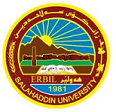        Q1)The first  approximation root of  The Bisection method in the interval [0   1]  is=------------------=-------------------.Q3)Let  A=8!  and =39900 then the relative and absolute  error is ------------,----------Q4) Given the value of data in table below, the value of a in the least square approximation (Linear y=ax+b) is =----------------------     Q5) given the value of data find                                                                                           Q6) Evaluate I=  with    n=6     Simpsons’ rule.                                                            Q7) Function  (cosx =3x-1) using Newton Raphson method ,start with (p0=1)The Secant method with       Q9) False position formula in interval [a b] =……………Q10) The result of first and second iteration for applying Bisection method to find root of the equation ………….,………….Q12) Given the value of data in table below, the value of a in the exponential curve is =…………….     Q13) Using Newton’s backward difference formula construct an interpolating polynomial of degree three and hence find f(-1/3) given f(-0.75) = - 0.07181250, f(-0.5) =- 0.024750, f(-0.25) = 0.33493750, f(0) = 1.10100.     Q14 ) The following data are taken from the steam table:Find the pressure at temperature t = 1420 and at t = 1750      Q15) Evaluate I=  with n=8 using trapezoids rule.              Q16) Find the first derivative of  , at x=2, using the data x0=2, x1=3, x2=4Secant method ,x0=0.02,x1=0.05  using Newton Raphson method start with x0=1    Q19) Using following data find the value of y at x=5                                                              Q20) Given the value of data in table below, find  the value of b  in the least square approximation (Linear y=ax+b)                                                                                               Q21) Consider the non – linear system x2 – 2x – y +0.5 =0 and x2+4y2 – 4 = 0. Use Newton – Raphson method with the starting value (x0, y0) = (2.00, 0.25) and compute (x1, y1), (x2, y2) and (x3, y3) .Q22) Fins the real root of xex – 3 = 0 by regula - falsi method.Q23) Find the real root using method of false position for x3 – 2x – 5 = 0 coreect to three decimal places.Q24) Obtain the interpolation quadratic polynomial for the given data by using Newton’s forward difference formula.Q25) Find the polynomial which takes the following values.Q26) Using Lagranges interpolation formula find y(10) given that y(5) = 12, y(6) = 13, y(9) = 14 and y(11) = 16.Q27) Find the missing term in the following tableQ28) From the following table find y(1.5) and y’(1) using cubic spline.Q29)  Given sin 450 = 0.7071, sin 500 = 0.7660, sin 550 = 0.8192, sin 600 = 0.8660, findsin 520 using Newton’s forward interpolating formula.Q30)  Given log 10 654 = 2.8156, log 10 658 = 2.8182, log 10 659 = 2.8189, log 10 661 =2.8202, find using Lagrange’s formula the value of log 10 656.Q31) Fit a Lagrangian interpolating polynomial y = f(x) and find f(5)Q32) Find y(12) using Newton’ forward interpolation formula givenAssist. Lect.: Dalya.A.Anwarx024681012f(x)-0.8-1-0.20.2-20.8-0.6x11.522.53f(x)-1.5-2.875-3.5-2.6250.5x11.251.51.752f(x)5.105.796.537.458.46x010203040f(x)718324885x010203040809095f(x)6867.166.465.664.661.86160x : 01234y : 139-81X : 123Y : -8-118x : 1346y : -3030132x :	1020304050y : 46668193101